Page 261. Exercice 1.Pour chacun de ces panneaux de signalisation, indique s'il a des axes de symétrie et/ou un centre de symétrie.a.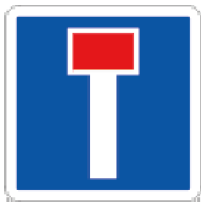 Ce panneau a-t-il des axes de symétrie ?☐ Oui☐ NonCe panneau a-t-il un centre de symétrie ?☐ Oui☐ Nonb.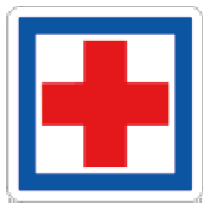 Ce panneau a-t-il des axes de symétrie ?☐ Oui☐ NonCe panneau a-t-il un centre de symétrie ?☐ Oui☐ Nonc.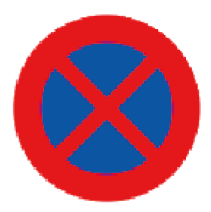 Ce panneau a-t-il des axes de symétrie ?☐ Oui☐ NonCe panneau a-t-il un centre de symétrie ?☐ Oui☐ Nond.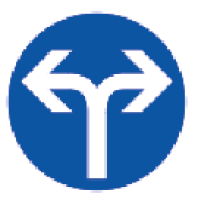 Ce panneau a-t-il des axes de symétrie ?☐ Oui☐ NonCe panneau a-t-il un centre de symétrie ?☐ Oui☐ None.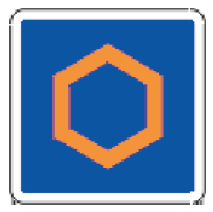 Ce panneau a-t-il des axes de symétrie ?☐ Oui☐ NonCe panneau a-t-il un centre de symétrie ?☐ Oui☐ Nonf.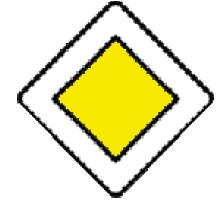 Ce panneau a-t-il des axes de symétrie ?☐ Oui☐ NonCe panneau a-t-il un centre de symétrie ?☐ Oui☐ Nong.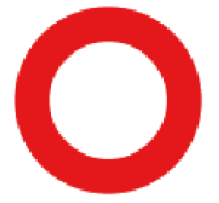 Ce panneau a-t-il des axes de symétrie ?☐ Oui☐ NonCe panneau a-t-il un centre de symétrie ?☐ Oui☐ Nonh.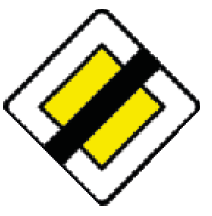 Ce panneau a-t-il des axes de symétrie ?☐ Oui☐ NonCe panneau a-t-il un centre de symétrie ?☐ Oui☐ Noni.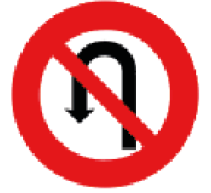 Ce panneau a-t-il des axes de symétrie ?☐ Oui☐ NonCe panneau a-t-il un centre de symétrie ?☐ Oui☐ Nonj.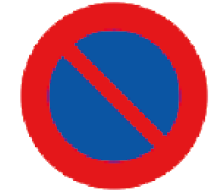 Ce panneau a-t-il des axes de symétrie ?☐ Oui☐ NonCe panneau a-t-il un centre de symétrie ?☐ Oui☐ Non